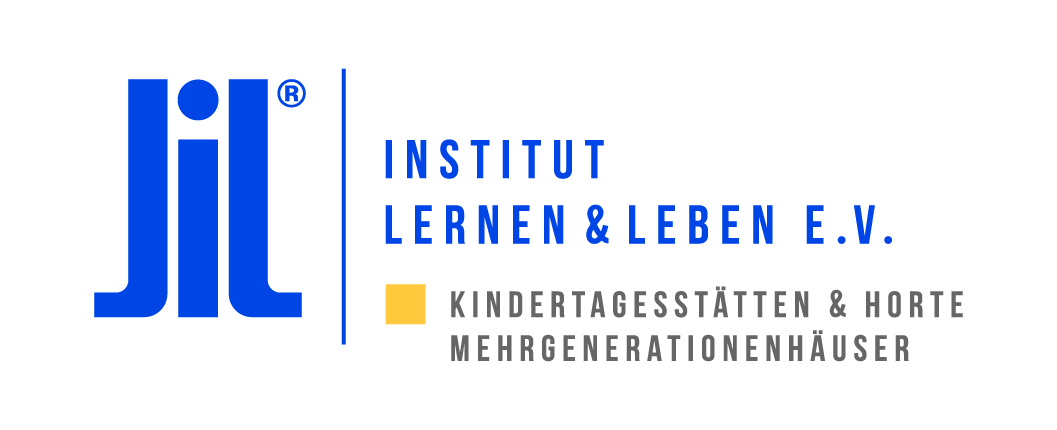 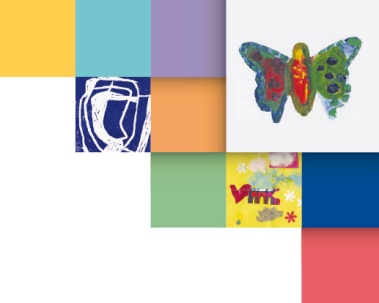 Erlaubnis der/des ErziehungsberechtigtenUnser/Mein Kind  _______________________ (Vor- & Zuname) darf an der folgenden Veranstaltung des Stadtteil- & Begegnungszentrums Evershagen, Mehrgenerationenhaus Maxim teilnehmen:Name, Datum & Ort der Veranstaltung:_________________________________________________________________________________________________________________________________Unser/Mein Kind darf in der Zeit von _______ bis _______ Uhr die oben genannte Veranstaltung besuchen und (bitte ankreuzen)⃝ wird anschließend von uns/mir abgeholt.⃝ darf alleine nach Hause gehen.Im Notfall oder für Rückfragen sind wir/bin ich wie folgt erreichbar:Wohnanschrift:	____________________________________________			____________________________________________Telefonnummer:	____________________________________________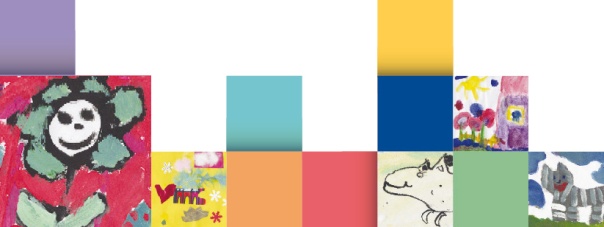 ______________________				_____________________Ort/Datum							Unterschrift Erziehungsberechtigte/r